Monday 1st February, 2021Year 6 Home LearningPlease email me at owlclass@parkside.kent.sch.uk to show me any work or send me any photos of what you have been up to. If you need any help, email me or contact the school office so we can support you.Stay safe  Miss Murphy 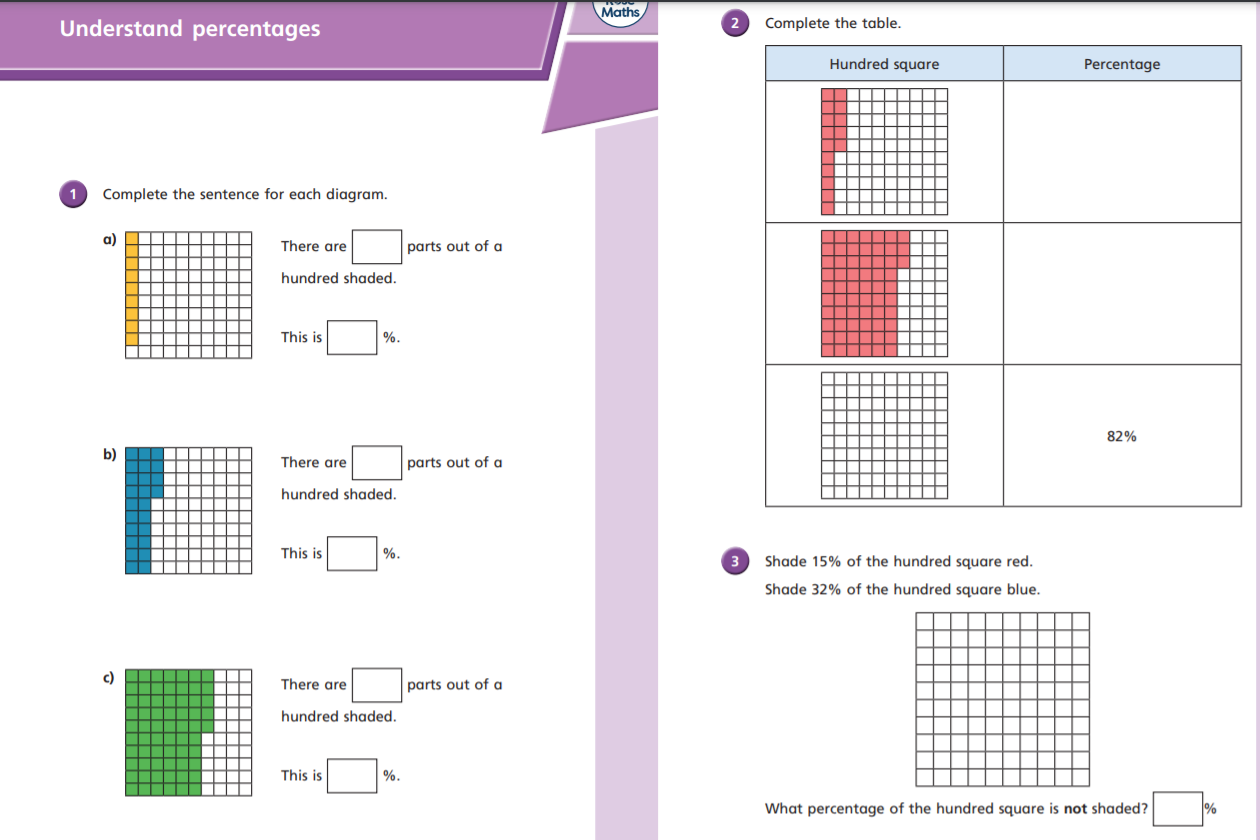 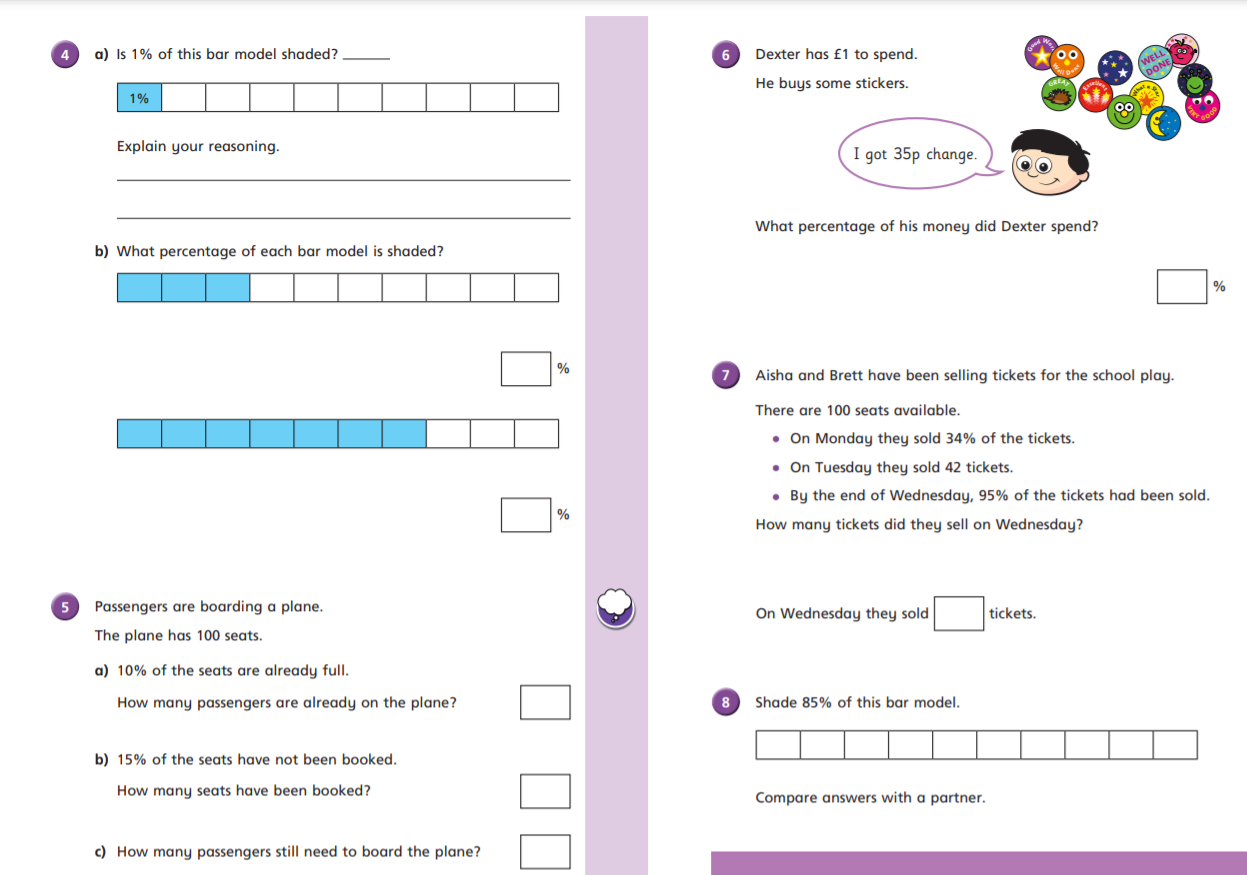 Monday9:00-9:10Registration ZOOMhttps://zoom.us/j/95569071233?pwd=R1B3S1ovUnZLeGFQeUozSmY1S01aUT099:30-10:30Maths: To understand percentagesLive Zoom lesson link:https://zoom.us/j/95442645965?pwd=TngrY1VSYUdjcVh1anJTdndzM2xCdz09OR if you are unable to access the Zoom lesson, use this link for a pre-recorded tutorial:https://vimeo.com/492101741See below for the worksheet for this lesson.10:30-11:00Have a break 11:00-12:00English: To plan a narrative sceneIn this lesson, the children will develop vocabulary for describing a key character in this scene, will analyse a new scene and plan ahead of writing in the next lesson.Live Zoom lesson link:https://zoom.us/j/99104205388?pwd=OVJGZ09VdFZzY2FYczcvemRQcUJtQT09OR if you are unable to access the Zoom lesson, use this link for a pre-recorded tutorial:To plan a narrative scene (thenational.academy)12:00-13:00Lunch 13:00 – 13:30Reading – choose one of these links: https://onthespot.offbook-edu.com/​https://onthespot.offbook-edu.com/Virtual School Library | Oak Academy (thenational.academy)Free eBook library | Oxford Owl from Oxford University Press13:30-14:30Science – pre-recorded activityWhat are the different animal kingdoms? (thenational.academy)In today's lesson we are going to learn how living organisms are classified. We will learn about the 5 kingdoms and then we will focus on the animal kingdom. For this lesson you will need a pencil, a piece of paper and a ruler.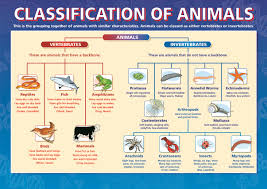 14:30Registration:https://zoom.us/j/94099036016?pwd=OG9XdzdrZHRZYXBQL3A3RjNKOVhtdz09